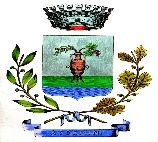                                        Comune di Assemini Città Metropolitana di CagliariProgetto Totus Impari Po Su Sardu Totus Impari po su Sardu è un progetto presentato dalla Città Metropolitana di Cagliari nell’ambito del programma della Regione Autonoma della Sardegna di tutela della minoranze linguistiche parlate nell’Isola, finanziato dalla legge 482/1999 e dalla legge regionale 6/2012.Il progetto vede la Città Metropolitana come ente capofila e prevede la gestione delle attività in forma aggregata unitamente ai comuni che hanno aderito: Assemini, Cagliari, Capoterra, Elmas, Maracalagonis, Monserrato, Pula, Quartu, Sarroch, Selargius, Sestu, Sinnai, Uta e Villa San Pietro.Il progetto prevede tre tipologie di servizi e attività, finalizzati alla tutela e alla valorizzazione della lingua e della cultura sarda:Sportelli della lingua sardaCorsi lingua sardaLaboratori musicali lingua sardaProgetu Totus Impari Po Su SarduTotus Impari po su Sardu est unu progetu fatu de sa Tzitadi Metropolitana de Casteeddu in s'ambitu de su programma de sa Regioni Autònoma de sa Sardigna po s'amparu de is minorias linguisticas chi si fueddant in s'isula, finanziau de sa lei 482/1999 e de da lei rgionali 6/2012.Su progettu tenit sa Tzitadi Metropolitana cumenti enti capofila cun sa gestioni de is atividadis a manera agregada impari a is comunus chi ant aderiu: Assèmini, Casteddu, Cabuderra, Su Masu, Maracalagonis, Pauli, Pula, Quartu Sant'Aleni, Sarrocu, Ceràxius, Sestu e Santu Perdu.Su progetu prevedit tres tipologias de servitzius e atividadis po s'amparu e sa valoritzazioni de sa lìngua e cultura sarda:Ufìtzius de lìngua sardaFormatzioni linguisticaLaboratòrius de mùsica in lìngua sardaSportello Lingua SardaNell’ambito del progetto Totus Impari Po Sa Lingua Sarda sono stati attivati dalla Città Metropolitana, in qualità di ente capofila, e da 14 Comuni del territorio, gli Sportelli linguistici della lingua sarda, che forniscono servizi di traduzione e organizzano attività volte alla promozione della lingua e cultura locale,Gli sportelli sono gestiti da Orientare srl, aggiudicataria del servizio, e sono a disposizione degli utenti per effettuare traduzioni e per rispondere a quesiti riguardanti la scrittura in sardo al seguente indirizzo e-mail sportellolinguasarda2@gmail.com.Comune di Assemini Biblioteca Comunale, via Cagliari 16Giovedì e Venerdì 09.00 - 14.00e-mail sportellolinguasarda2@gmail.comUfìtzius de Lìngua SardaAa Tzitadi Metropolitana at ativau, in calidadi de enti cabu-de-fila, cun 14 Comunus de su territòriu, is Ufìtzius de Lìngua Sarda, chi donant servìtzius de tradusidura e aparìciant atividadis po sa promotzioni de sa lìngua e cultura locali. Is ufìtzius ddus gestiscit Orientare srl chi s'est agiudicada su servìtziu, e funt a dispositzioni de is umperadoris po fai tradusiduras e po arrespundi a preguntas chi pertocant a sa manera de scriri in sardu a s'indiritzu chi sighit sportellolinguasarda@gmail.com.Comunu de AssèminiBiblioteca Comunali, bia Casteddu 16Giòbia e Cenàbara 09.00 - 14.00e-mail sportellolinguasarda2@gmail.comCorsi di formazioneSono stati attivati i corsi di lingua sarda gratuiti promossi dalla Città Metropolitana di Cagliari in collaborazione con la società Orientare Srl, aggiudicataria del servizio.I corsi, parte di un programma di tutela delle minoranze linguistiche parlate in Sardegna finanziato dalla L. 482/99 e dalla L.R. 6/2012, sono destinati a cittadini residenti nei comuni della Città Metropolitana di Cagliari e sono tenuti da docenti esperti di madrelingua sarda in possesso di diploma di laurea e di documentata esperienza professionale svolta in lingua sarda. A seguito di avviso pubblico, sono stati attivati n. 6 corsi online (n. 5 corsi di livello base e n. 1 corso di livello avanzato) per un totale di n. 181 iscritti.I corsi, della durata di 60 ore ciascuno, sono finalizzati all'acquisizione di competenze nell'uso orale e scritto della lingua sarda e il programma verterà sui seguenti argomenti: Alfabeto Fonetica, Vocali, Consonanti e gruppi consonantici di origine latina OrtografiaArticolo, Formazione del plurale, Aggettivo, Comparativo, Superlativo, Comparativi e superlativi sintetici, Pronome, Pronomi personali. Serie tonica, Serie atona, Particelle pronominali, Combinazioni di pronomi e particelle pronominali, Pronomi e aggettivi possessivi, Pronomi e aggettivi dimostrativi, Pronomi relativi. Pronomi interrogativi, Avverbi e locuzioni verbali, Congiunzioni, Pronomi indefiniti, Numerali. Verbi ausiliari, Verbi regolari, Verbi irregolari. Formazione delle parole, Suffissi: bile –tzione -àntzia, -èntzia eri, -era -ore, -ora -nte -mentu -ite -ìngiu -òngiu -dade, -tade -udu, -uda -ete -sone. Lessico, Lessico ereditario, terminologia, neologismi. I sei corsi, sono stati avviati nel mese di gennaio e si concluderanno entro marzo 2021.In fase di avvio, il numero totale degli iscritti era di 143.Cursus de formatzioni Si funt ativaus is cursus de lìngua sarda a indonu promòvius de sa Tzitadi Metropolitana de Casteddu paris cun sa sotziedadi Orientare Srl, chi s’est agiudicada su servìtziu.Is cursus, parti de unu programma de amparu de is minorias linguìsticas chistionadas in Sardigna finantziau de sa Lei 482/99 e de sa Lei Regionali 6/2012, funt destinaus a is tzitadinus residentis in is comunus de sa Tzitadi Metropolitana de Casteddu e funt fatus de maistus espertus de madrilìngua sarda chi tenint su diploma de làurea e sperièntzia professionali documentada fata in lìngua sarda.Pustis de ai fatu s’avisu pùbbricu, si funt ativaus n. 6 cursus in-lìnia (n. 5 cursus de livellu basi e n. 1 cursu de livellu avantzau) po unu totali de n. 181 iscritus.Is cursus, chi ant a durai 60 oras donniunu, punnant a achiriri cumpetèntzias in s’imperu orali e scritu de sa lìngua sarda e su programma at a interessai is argumentus innoi assegus:AlfabetuFonètica, Vocalis, Cunsonantis e grupus de cunsonantis de orìgini latinaOrtografiaArtìculu, Formatzioni de su Plurali, Agetivu, Gradus de cumparàntzia, Superlativu, Cumparativu e Superlativu crutzus, Pronòmini, Pronòminis personalisSèrie tònica, Sèrie àtona, Fueddeddus pronominalis, Amesturus de pronòminis e fueddeddus pronominalis, Pronòminis e agetivus possessivus, Pronòminis e agetivus amostadoris, Pronòminis arrelatausPronòminis pregontadoris, Avèrbius e locutzionis verbalis, Congiuntzionis, Pronòminis indefinius, NumeralisVerbus ausiliàrius, Verbus arregularis, Verbus no arregularisCumenti si formant is fueddus, Sufissus: bile –tzione -àntzia, -èntzia eri, -era -ore, -ora -nte -mentu -ite –ìngiu -òngiu -dade, -tade -udu, -uda -ete -soneLèssicu, Lèssicu ereditàriu, nomenadura, fueddus nousIs ses cursus si funt ativaus in su mesi de Gennàrgiu e ant a acabbai aintru de Martzu 2021. Candu su cursu est cumintzau su nùmeru totali de is iscritus fiat de 143. Laboratori Musicali in Lingua SardaI laboratori di musica e creazione testi in lingua sarda nei generi musicali pop, rock, reggae, hip hop, dub, etnorock e ska, promossi dalla Città Metropolitana di Cagliari in collaborazione con la società Synesis Srl, sono gratuiti e destinati a cittadini residenti nei comuni della Città Metropolitana di Cagliari. Sono tenuti da musicisti con comprovata esperienza musicale e conoscenza della lingua sarda.Sono stati attivati sei corsi online, per una formazione complessiva di 60 ore ciascuno. Le lezioni sono iniziate il 20 novembre 2020 e si concluderanno a marzo 2021. Al termine del percorso verrà rilasciato un attestato di frequenza.Laboratòrius Musicalis in Lìngua SardaIs laboratòrius de mùsica e cumponidura de testus in lìngua sarda po is gèneris de mùsica pop, rock, reggae, hip hop, dub, etnorock e ska, promòvius de sa Tzitadi Metropolitana de Casteddu, impari cun sa sotziedadi Synesis Srl, in su sìtiu de su progetu de servìtzius po sa lìngua e sa cultura sarda.Is laboratòrius funt a indonu e po is tzitadinus residentis ne is comunus chi faint parti de sa Tzitadi Metropolitana de Casteddu. Ddus faint espertus musicistas cun esperièntzia musicali famada e connoscèntzia de sa lìngua sarda.Funt stètius ativaus ses cursus in lìnia, po unu totali de 60 oras a cursu. Is letzionis funt incumentzadas su 20 de donniasanti 2020 e ant a acabai in su mesi de martzu 2021. A s’acabu de su cursu s’at a donai un atestau po sa frecuèntzia.https://www.cittametropolitanacagliari.it/web/cmdca/portalitu-de-sa-lingua-e-cultura-sarda?redirect=%2Fweb%2Fcmdca%2Faree-tematiche